
ՀԱՅԱՍՏԱՆԻ ՀԱՆՐԱՊԵՏՈՒԹՅԱՆ ԱՐԱՐԱՏԻ ՄԱՐԶԻ ՄԱՍԻՍ ՀԱՄԱՅՆՔ 
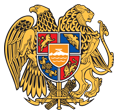 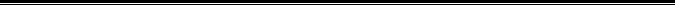 ԱՐՁԱՆԱԳՐՈՒԹՅՈՒՆ N 4
01 ՄԱՐՏԻ 2022թվական

ԱՎԱԳԱՆՈՒ ՀԵՐԹԱԿԱՆ ՆԻՍՏԻՀամայնքի ավագանու նիստին ներկա էին ավագանու 25 անդամներ:Բացակա էին` Սայեն Հայրապետյանը, Մելիք ՆազարյանըՀամայնքի ղեկավարի հրավերով ավագանու նիստին մասնակցում էին`
Նվարդ Սահակյան, Լուսինե Աստաբացյան, Ռուբեն Աթանեսյան, Վանյա ՊողոսյանՆիստը վարում էր  համայնքի ղեկավար` Դավիթ ՀամբարձումյանըՆիստը արձանագրում էր աշխատակազմի քարտուղար` Վարդան ԳաբրիելյանըԼսեցին
ՀԱՅԱՍՏԱՆԻ ՀԱՆՐԱՊԵՏՈՒԹՅԱՆ ԱՐԱՐԱՏԻ ՄԱՐԶԻ ՄԱՍԻՍ ՀԱՄԱՅՆՔԻ ԱՎԱԳԱՆՈՒ 2022 ԹՎԱԿԱՆԻ ՄԱՐՏԻ 01-Ի ՆԻՍՏԻ ՕՐԱԿԱՐԳԸ ՀԱՍՏԱՏԵԼՈՒ ՄԱՍԻՆ/Զեկ. ՎԱՐԴԱՆ ԳԱԲՐԻԵԼՅԱՆ/«Տեղական ինքնակառավարման մասին» Հայաստանի Հանրապետության օրենքի 62-րդ հոդվածի համաձայն Մասիս համայնքի ավագանին  որոշում է.Հաստատել համայնքի ղեկավարի ներկայացրած Մասիս համայնքի ավագանու 2022 թվականի մարտի 01-ի նիստի օրակարգը․1.ՀԱՅԱՍՏԱՆԻ ՀԱՆՐԱՊԵՏՈՒԹՅԱՆ ԱՐԱՐԱՏԻ ՄԱՐԶԻ ՄԱՍԻՍ ՀԱՄԱՅՆՔԻ ԱՎԱԳԱՆՈՒ 2022 ԹՎԱԿԱՆԻ ՄԱՐՏԻ 01-Ի ՆԻՍՏԻ ՕՐԱԿԱՐԳԸ ՀԱՍՏԱՏԵԼՈՒ ՄԱՍԻՆ2.ՀԱՅԱՍՏԱՆԻ ՀԱՆՐԱՊԵՏՈՒԹՅԱՆ ԱՐԱՐԱՏԻ ՄԱՐԶԻ ՄԱՍԻՍ ՀԱՄԱՅՆՔԻ 2022 ԹՎԱԿԱՆԻ ԲՅՈՒՋԵՆ ՀԱՍՏԱՏԵԼՈՒ ՄԱՍԻՆ3.ՀԱՅԱՍՏԱՆԻ ՀԱՆՐԱՊԵՏՈՒԹՅԱՆ ԱՐԱՐԱՏԻ ՄԱՐԶԻ ՄԱՍԻՍ ՀԱՄԱՅՆՔԻ ՂԵԿԱՎԱՐԻ ԱՌԱՋԻՆ ՏԵՂԱԿԱԼ ՆՇԱՆԱԿԵԼՈՒ ՄԱՍԻՆ4.ՀԱՅԱՍՏԱՆԻ ՀԱՆՐԱՊԵՏՈՒԹՅԱՆ ԱՐԱՐԱՏԻ ՄԱՐԶԻ ՄԱՍԻՍ ՀԱՄԱՅՆՔԻ ՂԵԿԱՎԱՐԻ ՏԵՂԱԿԱԼ ՆՇԱՆԱԿԵԼՈՒ ՄԱՍԻՆ5.ՄԱՍԻՍ ՀԱՄԱՅՆՔԻ ԱՎԱԳԱՆՈՒ 2022 ԹՎԱԿԱՆԻ ՓԵՏՐՎԱՐԻ 08-Ի N 20-Ա ՈՐՈՇՄԱՆ 9-ՐԴ ՀԱՎԵԼՎԱԾՈՒՄ ՓՈՓՈԽՈՒԹՅՈՒՆ ԿԱՏԱՐԵԼՈՒ ՄԱՍԻՆ6.ՄԱՍԻՍ ՀԱՄԱՅՆՔԻ ԱՎԱԳԱՆՈՒ 2022 ԹՎԱԿԱՆԻ ՓԵՏՐՎԱՐԻ 08-Ի N 21-Ա ՈՐՈՇՄԱՆ 1-ԻՆ ՀԱՎԵԼՎԱԾՈՒՄ ՓՈՓՈԽՈՒԹՅՈՒՆ ԿԱՏԱՐԵԼՈՒ ՄԱՍԻՆ7.ԱՐՏՈՆՈՒԹՅՈՒՆ ՍԱՀՄԱՆԵԼՈՒ ՄԱՍԻՆ8.ՍՏԵՓԱՆ ՍՏԵՓԱՆՅԱՆԻՆ ՍԵՓԱԿԱՆՈՒԹՅԱՆ ԻՐԱՎՈՒՆՔՈՎ ՊԱՏԿԱՆՈՂ ԳՅՈՒՂԱՏՆՏԵՍԱԿԱՆ ՎԱՐԵԼԱՀՈՂԻ ՆՊԱՏԱԿԱՅԻՆ ԵՎ ԳՈՐԾԱՌՆԱԿԱՆ ՆՇԱՆԱԿՈՒԹՅՈՒՆԸ ՓՈԽԵԼՈՒ ՄԱՍԻՆ9.ԷԴՎԱՐԴ ԽԱՉԱՏՐՅԱՆԻՆ ՍԵՓԱԿԱՆՈՒԹՅԱՆ ԻՐԱՎՈՒՆՔՈՎ ՊԱՏԿԱՆՈՂ ԳՅՈՒՂԱՏՆՏԵՍԱԿԱՆ ԱՐՈՏԱՎԱՅՐ ՀՈՂԱՏԵՍՔԻ ՀՈՂԱՄԱՍԻ ՆՊԱՏԱԿԱՅԻՆ ԵՎ ԳՈՐԾԱՌՆԱԿԱՆ ՆՇԱՆԱԿՈՒԹՅՈՒՆԸ ՓՈԽԵԼՈՒ ՄԱՍԻՆ10.ՀԱՅԱՍՏԱՆԻ ՀԱՆՐԱՊԵՏՈՒԹՅԱՆ ԱՐԱՐԱՏԻ ՄԱՐԶԻ ՄԱՍԻՍ ՀԱՄԱՅՆՔԻ ԱՎԱԳԱՆՈՒ ՀԵՐԹԱԿԱՆ ՆԻՍՏԻ ՕՐԸ ՈՐՈՇԵԼՈՒ ՄԱՍԻՆՈրոշումն ընդունված է. /կցվում է որոշում N 35-Ա/Լսեցին
ՀԱՅԱՍՏԱՆԻ ՀԱՆՐԱՊԵՏՈՒԹՅԱՆ ԱՐԱՐԱՏԻ ՄԱՐԶԻ ՄԱՍԻՍ ՀԱՄԱՅՆՔԻ 2022 ԹՎԱԿԱՆԻ ԲՅՈՒՋԵՆ ՀԱՍՏԱՏԵԼՈՒ ՄԱՍԻՆ /Զեկ. ՆՎԱՐԴ ՍԱՀԱԿՅԱՆ/Ղեկավարվելով ,,Տեղական ինքնակառավարման մասին,, Հայաստանի Հանրապետության օրենքի 18-րդ հոդվածի 1-ին մասի 5-րդ կետի, 83-րդ հոդվածի 2-րդ մասի և ,,ՀՀ Բյուջետային համակարգի մասին,, Հայաստանի Հանրապետության օրենքի 32-րդ հոդվածի պահանջներով Մասիս համայնքի ավագանին որոշում է.1. Հաստատել Հայաստանի Հանրապետության Արարատի մարզի Մասիս համայնքի 2022 թվականի համախմբված բյուջեն՝1) եկամուտների գծով՝ 4 787 773 350 դրամ:
2) ծախսերի գծով՝ 4 787 773 350 դրամ:
2. Հաստատել Հայաստանի Հանրապետության Արարատի մարզի Մասիս համայնքի 2022 թվականի  բյուջեի վարչական մասը՝
1) եկամուտների գծով՝ 3 197 228 850 դրամ:
2) ծախսերի գծով՝ 3 197 228 850 դրամ, նույն թվում բյուջեի վարչական մասի պահուստային ֆոնդը՝ 521 723 000 դրամ, որից հատկացում բյուջեի ֆոնդային  մասի ծախսերին 400.0 միլիոն դրամ:3.Հաստատել Հայաստանի Հանրապետության Արարատի մարզի Մասիս համայնքի 2022 թվականի բյուջեի ֆոնդային մասը՝
1) մուտքերի գծով՝ 1 590 544 500  դրամ:
2) ծախսերի գծով՝ 1 590 544 500 դրամ:
4. Հաստատել  հատված 1-ով նախատեսված 2022 թվականի համայնքի բյուջեի եկամուտները ըստ առանձին եկամտատեսակների համաձայն հավելված 1-ի:
5. Հաստատել հատված 2-ով նախատեսված 2022 թվականի համայնքի բյուջեի ծախսերը ըստ գործառական դասակարգման համաձայն հավելված 2-ի:
6. Հաստատել հատված 3-ով նախատեսված 2022 թվականի  համայնքի բյուջեի ծախսերը ըստ տնտեսագիտական դասակարգման համաձայն հավելված 3-ի:
7. Հաստատել հատված 6-ով նախատեսված 2022 թվականի համայնքի բյուջեի ծախսերը ըստ գործառական և տնտեսագիտական դասակարգման համաձայն հավելված 4-ի:
8. Թույլատրել համայնքի ղեկավարին կատարել փոփոխություն տարվա ընթացքում հաստատված բյուջեի ծախսային ծրագրերի հոդվածների միջև մինչև 15 % -ի չափով:
9. Սույն  որոշումն ուժի մեջ է մտնում պաշտոնական հրապարակմանը հաջորդող օրվանից:Որոշումն ընդունված է. /կցվում է որոշում N 36-Ն/Լսեցին
ՀԱՅԱՍՏԱՆԻ ՀԱՆՐԱՊԵՏՈՒԹՅԱՆ ԱՐԱՐԱՏԻ ՄԱՐԶԻ ՄԱՍԻՍ ՀԱՄԱՅՆՔԻ ՂԵԿԱՎԱՐԻ ԱՌԱՋԻՆ ՏԵՂԱԿԱԼ ՆՇԱՆԱԿԵԼՈՒ ՄԱՍԻՆ/Զեկ. ԼՈՒՍԻՆԵ ԱՍՏԱԲԱՑՅԱՆ/,,Տեղական ինքնակառավարման մասին,, Հայաստանի Հանրապետության օրենքի 57-րդ հոդվածի 1-ին, 3-րդ մասերի համաձայն Մասիս համայնքի ավագանին որոշում է.1. Նշանակել Հայաստանի Հանրապետության Արարատի մարզի Մասիս համայնքի ղեկավարի առաջին տեղակալ Նորայր Արեգի Հակոբյանին:Որոշումն ընդունված է. /կցվում է որոշում N 37-Ա/Լսեցին
ՀԱՅԱՍՏԱՆԻ ՀԱՆՐԱՊԵՏՈՒԹՅԱՆ ԱՐԱՐԱՏԻ ՄԱՐԶԻ ՄԱՍԻՍ ՀԱՄԱՅՆՔԻ ՂԵԿԱՎԱՐԻ ՏԵՂԱԿԱԼ ՆՇԱՆԱԿԵԼՈՒ ՄԱՍԻՆ/Զեկ. ԼՈՒՍԻՆԵ ԱՍՏԱԲԱՑՅԱՆ/,,Տեղական ինքնակառավարման մասին,, Հայաստանի Հանրապետության օրենքի 57-րդ հոդվածի 1-ին, 3-րդ մասերի համաձայն Մասիս համայնքի ավագանին որոշում է.1. Նշանակել Հայաստանի Հանրապետության Արարատի մարզի Մասիս համայնքի ղեկավարի տեղակալ Խորեն Ավագի Արոյանին:Որոշումն ընդունված է. /կցվում է որոշում N 38-Ա/Լսեցին
ՄԱՍԻՍ ՀԱՄԱՅՆՔԻ ԱՎԱԳԱՆՈՒ 2022 ԹՎԱԿԱՆԻ ՓԵՏՐՎԱՐԻ 08-Ի N 20-Ա ՈՐՈՇՄԱՆ 9-ՐԴ ՀԱՎԵԼՎԱԾՈՒՄ ՓՈՓՈԽՈՒԹՅՈՒՆ ԿԱՏԱՐԵԼՈՒ ՄԱՍԻՆ/Զեկ. ՌՈՒԲԵՆ ԱԹԱՆԵՍՅԱՆ/ ,,Նորմատիվ իրավական ակտերի մասին,, Հայաստանի Հանրապետության օրենքի 33-րդ հոդվածի 1-ին մասի 3-րդ կետի համաձայն` Մասիս  համայնքի ավագանին որոշում է.1.Մասիս համայնքի ավագանու 2022 թվականի փետրվարի 08-ի N 20-Ա որոշման 9-րդ հավելվածի 1-ին կետը շարադրել նոր խմբագրությամբ /հավելվածը կցվում է/:Որոշումն ընդունված է. /կցվում է որոշում N 39-Ա/Լսեցին
ՄԱՍԻՍ ՀԱՄԱՅՆՔԻ ԱՎԱԳԱՆՈՒ 2022 ԹՎԱԿԱՆԻ ՓԵՏՐՎԱՐԻ 08-Ի N 21-Ա ՈՐՈՇՄԱՆ 1-ԻՆ ՀԱՎԵԼՎԱԾՈՒՄ ՓՈՓՈԽՈՒԹՅՈՒՆ ԿԱՏԱՐԵԼՈՒ ՄԱՍԻՆ/Զեկ. ՌՈՒԲԵՆ ԱԹԱՆԵՍՅԱՆ/ ,,Նորմատիվ իրավական ակտերի մասին,, Հայաստանի Հանրապետության օրենքի 33-րդ հոդվածի 1-ին մասի 3-րդ կետի համաձայն` Մասիս  համայնքի ավագանին որոշում է.1.Մասիս համայնքի ավագանու 2022 թվականի փետրվարի 08-ի N 21-Ա որոշման 1-ին հավելվածի 2-րդ կետը շարադրել նոր խմբագրությամբ /հավելվածը կցվում է/:Որոշումն ընդունված է. /կցվում է որոշում N 40-Ա/Լսեցին
ԱՐՏՈՆՈՒԹՅՈՒՆ ՍԱՀՄԱՆԵԼՈՒ ՄԱՍԻՆ/Զեկ. ՌՈՒԲԵՆ ԱԹԱՆԵՍՅԱՆ/,,Տեղական ինքնակառավարման մասին,, Հայաստանի Հանրապետության օրենքի 18-րդ հոդվածի 1-ին մասի 42-րդ կետի, ,,Տեղական տուրքերի և վճարների մասին,, Հայաստանի Հանրապետության օրենքի 16-րդ հոդվածի 1-ին մասի համաձայն Մասիս համայնքի ավագանին որոշում է. 1. Արցախի Հանրապետությունից հարկադրաբար ժամանած, Մասիս համայնքում ժամանակավորապես բնակություն հաստատած /Մասիս համայնքում հաշվառում չունեցող/ երեխաներին թույլատրել հաճախել  նախադպրոցական ու արտադպրոցական ուսումնական հաստատություններ և վարձերը գանձել ընդհանուր հիմունքներով:Որոշումն ընդունված է. /կցվում է որոշում N 41-Ա/Լսեցին
ՍՏԵՓԱՆ ՍՏԵՓԱՆՅԱՆԻՆ ՍԵՓԱԿԱՆՈՒԹՅԱՆ ԻՐԱՎՈՒՆՔՈՎ ՊԱՏԿԱՆՈՂ ԳՅՈՒՂԱՏՆՏԵՍԱԿԱՆ ՎԱՐԵԼԱՀՈՂԻ ՆՊԱՏԱԿԱՅԻՆ ԵՎ ԳՈՐԾԱՌՆԱԿԱՆ ՆՇԱՆԱԿՈՒԹՅՈՒՆԸ ՓՈԽԵԼՈՒ ՄԱՍԻՆ/Զեկ. ՎԱՆՅԱ ՊՈՂՈՍՅԱՆ/   Ղեկավարվելով ,,Տեղական ինքնակառավարման մասին,, Հայաստանի Հանրապետության օրենքի 18-րդ հոդվածի 1-ին մասի 42-րդ կետի, Հայաստանի Հանրապետության հողային օրենսգրքի 7-րդ հոդվածի 9-րդ, 16-րդ մասերի պահանջներով,հաշվի առնելով ՀՀ վարչապետի 2009 թվականի դեկտեմբերի 22-ի N1064-Ա որոշմամբ ստեղծված ՀՀ համայնքների քաղաքաշինական ծրագրային փաստաթղթերի մշակման աշխատանքները համակարգող միջգերատեսչական հանձնաժողովի թիվ 2/փ-339 եզրակացությունը և ընդառաջելով Ստեփան Ստեփանյանի խնդրանքին՝ /մտից մատյան՝ 05.01.2022թ. N 11/ Մասիս համայնքի ավագանին որոշում է․   1.ՀՀ Արարատի մարզ  Մասիս համայնք Ազատաշեն գյուղում սեփականության իրավունքով Ստեփան Ստեփանյանին պատկանող 03-006-0107-0036 կադաստրային ծածկագրով 0.25149 հա մակերեսով  գյուղատնտեսական նպատակային նշանակության վարելահողի  նպատակային և գործառնական նշանակությունը փոխել  բնակավայրերի նպատակային նշանակության բնակելի կառուցապատման հողեր գործառնական նշանակության։Որոշումն ընդունված է. /կցվում է որոշում N 42-Ա/Լսեցին
ԷԴՎԱՐԴ ԽԱՉԱՏՐՅԱՆԻՆ ՍԵՓԱԿԱՆՈՒԹՅԱՆ ԻՐԱՎՈՒՆՔՈՎ ՊԱՏԿԱՆՈՂ ԳՅՈՒՂԱՏՆՏԵՍԱԿԱՆ ԱՐՈՏԱՎԱՅՐ ՀՈՂԱՏԵՍՔԻ ՀՈՂԱՄԱՍԻ ՆՊԱՏԱԿԱՅԻՆ ԵՎ ԳՈՐԾԱՌՆԱԿԱՆ ՆՇԱՆԱԿՈՒԹՅՈՒՆԸ ՓՈԽԵԼՈՒ ՄԱՍԻՆ/Զեկ. ՎԱՆՅԱ ՊՈՂՈՍՅԱՆ/   Ղեկավարվելով ,,Տեղական ինքնակառավարման մասին,, Հայաստանի Հանրապետության օրենքի 18-րդ հոդվածի 1-ին մասի 42-րդ կետի, Հայաստանի Հանրապետության հողային օրենսգրքի 7-րդ հոդվածի 9-րդ, 16-րդ մասերի պահանջներով,հաշվի առնելով ՀՀ վարչապետի 2009 թվականի դեկտեմբերի 22-ի N1064-Ա որոշմամբ ստեղծված ՀՀ համայնքների քաղաքաշինական ծրագրային փաստաթղթերի մշակման աշխատանքները համակարգող միջգերատեսչական հանձնաժողովի թիվ 1/փ-10 եզրակացությունը և ընդառաջելով  Էդվարդ Խաչատրյանի խնդրանքին՝ /մտից մատյան՝ 26.01.2022թ. N 252/ Մասիս համայնքի ավագանին որոշում է․   1.ՀՀ Արարատի մարզ  Մասիս համայնք Նոր Խարբերդ համայնքում գտնվող Էդվարդ Խաչատրյանին սեփականության իրավունքով պատկանող 03-070-0237-0041 կադաստրային ծածկագրով 0.1665 հա մակերեսով գյուղատնտեսական նշանակության, արոտավայր հողատեսքի հողամասի  նպատակային և գործառնական նշանակությունը փոխել  բնակավայրերի նպատակային նշանակության հասարակական կառուցապատման հողեր գործառնական նշանակության։Որոշումն ընդունված է. /կցվում է որոշում N 43-Ա/Լսեցին
ՀԱՅԱՍՏԱՆԻ ՀԱՆՐԱՊԵՏՈՒԹՅԱՆ ԱՐԱՐԱՏԻ ՄԱՐԶԻ ՄԱՍԻՍ ՀԱՄԱՅՆՔԻ ԱՎԱԳԱՆՈՒ ՀԵՐԹԱԿԱՆ ՆԻՍՏԻ ՕՐԸ ՈՐՈՇԵԼՈՒ ՄԱՍԻՆ/Զեկ. ՎԱՐԴԱՆ ԳԱԲՐԻԵԼՅԱՆ/Ղեկավարվելով ,,Տեղական ինքնակառավարման մասին,, Հայաստանի Հանրապետության օրենքի 62-րդ հոդված-ի 2-րդ մասով, Մասիս համայնքի ավագանին որոշում է.1. Հայաստանի Հանրապետության Արարատի մարզի Մասիս համայնքի ավագանու հերթական նիստի օրը որոշել 2022 թվականի ապրիլի 05-ը:Որոշումն ընդունված է. /կցվում է որոշում N 44-Ա/Լսեցին-Համայնքի ղեկավար Դավիթ Համբարձումյանին, որն  ընթերցեց Խորեն Ավագի Արոյանի դիմումը: Դիմումում նշված է.«Հարգարժան պարոն Համբարձումյան հաշվի առնելով Ձեր առաջարկը Մասիս համայնքի ղեկավարի տեղակալ նշանակելու որոշումը, խնդրում եմ այն ներկայացնել ավագանու նիստին և դադարեցնել «Դավիթ Համբարձումյան» դաշինք խմբակցության և ավագանու անդամի լիազորություններս:»    Վերոնշյալից ելնելով Հայաստանի Հանրապետության Արարատի մարզի Մասիս համայնքի ավագանին արձանագրեց ավագանու անդամի՝ Խորեն Ավագի Արոյանի լիազորությունները վաղաժամկետ դադարեցնել՝ ավագանու անդամության հետ անհամատեղելի պաշտոն զբաղեցնելու կապակցությամբ:
Համայնքի ղեկավար

ԴԱՎԻԹ ՀԱՄԲԱՐՁՈՒՄՅԱՆ________________Նիստն արձանագրեց`  Վարդան Գաբրիելյանը _________________________________Կողմ-25Դեմ-0Ձեռնպահ-0Կողմ-24Դեմ-0Ձեռնպահ-1Կողմ-16Դեմ-0Ձեռնպահ-9Կողմ-16Դեմ-0Ձեռնպահ-9Կողմ-25Դեմ-0Ձեռնպահ-0Կողմ-25Դեմ-0Ձեռնպահ-0Կողմ-25Դեմ-0Ձեռնպահ-0Կողմ-24Դեմ-1Ձեռնպահ-0Կողմ-24Դեմ-1Ձեռնպահ-0Կողմ-25Դեմ-0Ձեռնպահ-0 Ավագանու անդամներԱՐՏԱԿ ԱՆԴՐԵԱՍՅԱՆՎԱՀԵ ԱՆՏՈՆՅԱՆԱՆՈՒՇ ԱՍԱՏՐՅԱՆԱՐԹՈՒՐ ԱՎԱՆԵՍՅԱՆԿԱՐԵՆ ԱՐԱՄԱՅԻՍՅԱՆԽՈՐԵՆ ԱՐՈՅԱՆՆՈՒՆԵ ԱՖՐԻԿՅԱՆԳԵՎՈՐԳ ԲԱԲԱՅԱՆԱՐԱՄ ԳԱՍՊԱՐՅԱՆԱՐՄԱՆ ԹԱԴԵՎՈՍՅԱՆԿԱՐԻՆԵ ԹՈՎՄԱՍՅԱՆԿԱՐԵՆ ԿԱՐԱՊԵՏՅԱՆՆՈՐԱՅՐ ՀԱԿՈԲՅԱՆԴԱՎԻԹ ՀԱՄԲԱՐՁՈՒՄՅԱՆԿԱՐԱՊԵՏ ՄԵՍՐՈՊՅԱՆԱՐՏԱԿ ՄՈՒՐԱԴՅԱՆԱՆԻ ՆԱՀԱՊԵՏՅԱՆԵՐԵՄ ՇԱԲՈՅԱՆԷԼՄԻՐԱ ՈՍԿԱՆՅԱՆՆՎԱՐԴ ՍԱՐԳՍՅԱՆՎԱՐԴՈՒՀԻ ՍԱՐԳՍՅԱՆՆԱԻՐԱ ՎԱՆՅԱՆԷԴՎԱՐԴ ՎԱՐԴԱՆՅԱՆԵԼԻԶԱՎԵՏԱ ՕՀԱՆՋԱՆՅԱՆԶՈՀՐԱԲ ՕՍԵՅԱՆ